1.1. Описание услуги1.1. Описание услуги1.1. Описание услуги1.1. Описание услуги1.1. Описание услуги1.1. Описание услуги1.1. Описание услуги1.1. Описание услугиПользователю услуги предоставляется возможность и поддержка соединения пользователей АТС Заказчика с корпоративной телефонной системой (КТС), посредством подключения АТС Заказчика к пограничному контроллеру сессий (SBC).Услуга включает в себя:• Соединение пользователей АТС Заказчика с КТС;• Поддержка безотказного функционирования соединения;• Устранение сбоев, возникающих при соединении пользователей АТС и КТС;• Предоставление по запросу Заказчика статистики соединения пользователей АТС Заказчика с КТС в формате, определяемом Исполнителем.Пользователю услуги предоставляется возможность и поддержка соединения пользователей АТС Заказчика с корпоративной телефонной системой (КТС), посредством подключения АТС Заказчика к пограничному контроллеру сессий (SBC).Услуга включает в себя:• Соединение пользователей АТС Заказчика с КТС;• Поддержка безотказного функционирования соединения;• Устранение сбоев, возникающих при соединении пользователей АТС и КТС;• Предоставление по запросу Заказчика статистики соединения пользователей АТС Заказчика с КТС в формате, определяемом Исполнителем.Пользователю услуги предоставляется возможность и поддержка соединения пользователей АТС Заказчика с корпоративной телефонной системой (КТС), посредством подключения АТС Заказчика к пограничному контроллеру сессий (SBC).Услуга включает в себя:• Соединение пользователей АТС Заказчика с КТС;• Поддержка безотказного функционирования соединения;• Устранение сбоев, возникающих при соединении пользователей АТС и КТС;• Предоставление по запросу Заказчика статистики соединения пользователей АТС Заказчика с КТС в формате, определяемом Исполнителем.Пользователю услуги предоставляется возможность и поддержка соединения пользователей АТС Заказчика с корпоративной телефонной системой (КТС), посредством подключения АТС Заказчика к пограничному контроллеру сессий (SBC).Услуга включает в себя:• Соединение пользователей АТС Заказчика с КТС;• Поддержка безотказного функционирования соединения;• Устранение сбоев, возникающих при соединении пользователей АТС и КТС;• Предоставление по запросу Заказчика статистики соединения пользователей АТС Заказчика с КТС в формате, определяемом Исполнителем.Пользователю услуги предоставляется возможность и поддержка соединения пользователей АТС Заказчика с корпоративной телефонной системой (КТС), посредством подключения АТС Заказчика к пограничному контроллеру сессий (SBC).Услуга включает в себя:• Соединение пользователей АТС Заказчика с КТС;• Поддержка безотказного функционирования соединения;• Устранение сбоев, возникающих при соединении пользователей АТС и КТС;• Предоставление по запросу Заказчика статистики соединения пользователей АТС Заказчика с КТС в формате, определяемом Исполнителем.Пользователю услуги предоставляется возможность и поддержка соединения пользователей АТС Заказчика с корпоративной телефонной системой (КТС), посредством подключения АТС Заказчика к пограничному контроллеру сессий (SBC).Услуга включает в себя:• Соединение пользователей АТС Заказчика с КТС;• Поддержка безотказного функционирования соединения;• Устранение сбоев, возникающих при соединении пользователей АТС и КТС;• Предоставление по запросу Заказчика статистики соединения пользователей АТС Заказчика с КТС в формате, определяемом Исполнителем.Пользователю услуги предоставляется возможность и поддержка соединения пользователей АТС Заказчика с корпоративной телефонной системой (КТС), посредством подключения АТС Заказчика к пограничному контроллеру сессий (SBC).Услуга включает в себя:• Соединение пользователей АТС Заказчика с КТС;• Поддержка безотказного функционирования соединения;• Устранение сбоев, возникающих при соединении пользователей АТС и КТС;• Предоставление по запросу Заказчика статистики соединения пользователей АТС Заказчика с КТС в формате, определяемом Исполнителем.Пользователю услуги предоставляется возможность и поддержка соединения пользователей АТС Заказчика с корпоративной телефонной системой (КТС), посредством подключения АТС Заказчика к пограничному контроллеру сессий (SBC).Услуга включает в себя:• Соединение пользователей АТС Заказчика с КТС;• Поддержка безотказного функционирования соединения;• Устранение сбоев, возникающих при соединении пользователей АТС и КТС;• Предоставление по запросу Заказчика статистики соединения пользователей АТС Заказчика с КТС в формате, определяемом Исполнителем.1.2. Способ подключения к ИТ-системе (если необходимо и в зависимости от технической возможности организации)1.2. Способ подключения к ИТ-системе (если необходимо и в зависимости от технической возможности организации)1.2. Способ подключения к ИТ-системе (если необходимо и в зависимости от технической возможности организации)1.2. Способ подключения к ИТ-системе (если необходимо и в зависимости от технической возможности организации)1.2. Способ подключения к ИТ-системе (если необходимо и в зависимости от технической возможности организации)1.2. Способ подключения к ИТ-системе (если необходимо и в зависимости от технической возможности организации)1.2. Способ подключения к ИТ-системе (если необходимо и в зависимости от технической возможности организации)1.2. Способ подключения к ИТ-системе (если необходимо и в зависимости от технической возможности организации)Ярлык на Портале терминальных приложенийПрямая ссылка на Web-ресурс из КСПДПрямая ссылка на Web-ресурс из интернет (требуется СКЗИ на АРМ / не требуется)«Толстый клиент» на АРМ пользователя (требуется СКЗИ на АРМ / не требуется)Другой способ ________________________________________________Ярлык на Портале терминальных приложенийПрямая ссылка на Web-ресурс из КСПДПрямая ссылка на Web-ресурс из интернет (требуется СКЗИ на АРМ / не требуется)«Толстый клиент» на АРМ пользователя (требуется СКЗИ на АРМ / не требуется)Другой способ ________________________________________________Ярлык на Портале терминальных приложенийПрямая ссылка на Web-ресурс из КСПДПрямая ссылка на Web-ресурс из интернет (требуется СКЗИ на АРМ / не требуется)«Толстый клиент» на АРМ пользователя (требуется СКЗИ на АРМ / не требуется)Другой способ ________________________________________________Ярлык на Портале терминальных приложенийПрямая ссылка на Web-ресурс из КСПДПрямая ссылка на Web-ресурс из интернет (требуется СКЗИ на АРМ / не требуется)«Толстый клиент» на АРМ пользователя (требуется СКЗИ на АРМ / не требуется)Другой способ ________________________________________________Ярлык на Портале терминальных приложенийПрямая ссылка на Web-ресурс из КСПДПрямая ссылка на Web-ресурс из интернет (требуется СКЗИ на АРМ / не требуется)«Толстый клиент» на АРМ пользователя (требуется СКЗИ на АРМ / не требуется)Другой способ ________________________________________________Ярлык на Портале терминальных приложенийПрямая ссылка на Web-ресурс из КСПДПрямая ссылка на Web-ресурс из интернет (требуется СКЗИ на АРМ / не требуется)«Толстый клиент» на АРМ пользователя (требуется СКЗИ на АРМ / не требуется)Другой способ ________________________________________________Ярлык на Портале терминальных приложенийПрямая ссылка на Web-ресурс из КСПДПрямая ссылка на Web-ресурс из интернет (требуется СКЗИ на АРМ / не требуется)«Толстый клиент» на АРМ пользователя (требуется СКЗИ на АРМ / не требуется)Другой способ ________________________________________________Ярлык на Портале терминальных приложенийПрямая ссылка на Web-ресурс из КСПДПрямая ссылка на Web-ресурс из интернет (требуется СКЗИ на АРМ / не требуется)«Толстый клиент» на АРМ пользователя (требуется СКЗИ на АРМ / не требуется)Другой способ ________________________________________________1.3. Группа корпоративных бизнес-процессов / сценариев, поддерживаемых в рамках услуги   1.3. Группа корпоративных бизнес-процессов / сценариев, поддерживаемых в рамках услуги   1.3. Группа корпоративных бизнес-процессов / сценариев, поддерживаемых в рамках услуги   1.3. Группа корпоративных бизнес-процессов / сценариев, поддерживаемых в рамках услуги   1.3. Группа корпоративных бизнес-процессов / сценариев, поддерживаемых в рамках услуги   1.3. Группа корпоративных бизнес-процессов / сценариев, поддерживаемых в рамках услуги   1.3. Группа корпоративных бизнес-процессов / сценариев, поддерживаемых в рамках услуги   1.3. Группа корпоративных бизнес-процессов / сценариев, поддерживаемых в рамках услуги   Для настоящей услуги не применяетсяДля настоящей услуги не применяетсяДля настоящей услуги не применяетсяДля настоящей услуги не применяетсяДля настоящей услуги не применяетсяДля настоящей услуги не применяетсяДля настоящей услуги не применяетсяДля настоящей услуги не применяется1.4. Интеграция с корпоративными ИТ-системами1.4. Интеграция с корпоративными ИТ-системами1.4. Интеграция с корпоративными ИТ-системами1.4. Интеграция с корпоративными ИТ-системами1.4. Интеграция с корпоративными ИТ-системами1.4. Интеграция с корпоративными ИТ-системами1.4. Интеграция с корпоративными ИТ-системами1.4. Интеграция с корпоративными ИТ-системамиИТ-системаГруппа процессовГруппа процессовГруппа процессовГруппа процессовГруппа процессовГруппа процессовДля настоящей услуги не применяетсяДля настоящей услуги не применяетсяДля настоящей услуги не применяетсяДля настоящей услуги не применяетсяДля настоящей услуги не применяетсяДля настоящей услуги не применяется1.5. Интеграция с внешними ИТ-системами1.5. Интеграция с внешними ИТ-системами1.5. Интеграция с внешними ИТ-системами1.5. Интеграция с внешними ИТ-системами1.5. Интеграция с внешними ИТ-системами1.5. Интеграция с внешними ИТ-системами1.5. Интеграция с внешними ИТ-системами1.5. Интеграция с внешними ИТ-системамиИТ-системаГруппа процессовГруппа процессовГруппа процессовГруппа процессовГруппа процессовГруппа процессовДля настоящей услуги не применяетсяДля настоящей услуги не применяетсяДля настоящей услуги не применяетсяДля настоящей услуги не применяетсяДля настоящей услуги не применяетсяДля настоящей услуги не применяется1.6. Состав услуги1.6. Состав услуги1.6. Состав услуги1.6. Состав услуги1.6. Состав услуги1.6. Состав услуги1.6. Состав услуги1.6. Состав услугиЦентр поддержки пользователей - Прием, обработка, регистрация и маршрутизация поступающих обращений от пользователей. - Прием, обработка, регистрация и маршрутизация поступающих обращений от пользователей. - Прием, обработка, регистрация и маршрутизация поступающих обращений от пользователей. - Прием, обработка, регистрация и маршрутизация поступающих обращений от пользователей. - Прием, обработка, регистрация и маршрутизация поступающих обращений от пользователей. - Прием, обработка, регистрация и маршрутизация поступающих обращений от пользователей.Функциональная поддержкаВ рамках предоставления ИТ-услуги Исполнитель осуществляет выполнение следующего перечня основных операций:• Устранение возникающих  инцидентов и проблем при соединении пользователей АТС Заказчика с КТС.• Выделение необходимого количества портов для соединения пользователей АТС Заказчика с КТС.• Обеспечение непрерывности и восстановление предоставления услуги.• Подготовка расписания регламентных работ, связанных с обслуживанием соединения пользователей АТС Заказчика с КТС.• Выполнение комплекса работ, связанных с обновлением программного и аппаратного обеспечения на пограничном контроллере сессий.• Подготовка и предоставление детализированных статистических отчетов о занятости выделенных портов (не чаще 2-х раз в год), по запросу Заказчика.• Осуществление мониторинга доступности для своевременного предотвращения и решения инцидентов.• Обеспечение и контроль над соблюдением политик и стандартов информационной безопасности по услуге.В рамках предоставления ИТ-услуги Исполнитель осуществляет выполнение следующего перечня основных операций:• Устранение возникающих  инцидентов и проблем при соединении пользователей АТС Заказчика с КТС.• Выделение необходимого количества портов для соединения пользователей АТС Заказчика с КТС.• Обеспечение непрерывности и восстановление предоставления услуги.• Подготовка расписания регламентных работ, связанных с обслуживанием соединения пользователей АТС Заказчика с КТС.• Выполнение комплекса работ, связанных с обновлением программного и аппаратного обеспечения на пограничном контроллере сессий.• Подготовка и предоставление детализированных статистических отчетов о занятости выделенных портов (не чаще 2-х раз в год), по запросу Заказчика.• Осуществление мониторинга доступности для своевременного предотвращения и решения инцидентов.• Обеспечение и контроль над соблюдением политик и стандартов информационной безопасности по услуге.В рамках предоставления ИТ-услуги Исполнитель осуществляет выполнение следующего перечня основных операций:• Устранение возникающих  инцидентов и проблем при соединении пользователей АТС Заказчика с КТС.• Выделение необходимого количества портов для соединения пользователей АТС Заказчика с КТС.• Обеспечение непрерывности и восстановление предоставления услуги.• Подготовка расписания регламентных работ, связанных с обслуживанием соединения пользователей АТС Заказчика с КТС.• Выполнение комплекса работ, связанных с обновлением программного и аппаратного обеспечения на пограничном контроллере сессий.• Подготовка и предоставление детализированных статистических отчетов о занятости выделенных портов (не чаще 2-х раз в год), по запросу Заказчика.• Осуществление мониторинга доступности для своевременного предотвращения и решения инцидентов.• Обеспечение и контроль над соблюдением политик и стандартов информационной безопасности по услуге.В рамках предоставления ИТ-услуги Исполнитель осуществляет выполнение следующего перечня основных операций:• Устранение возникающих  инцидентов и проблем при соединении пользователей АТС Заказчика с КТС.• Выделение необходимого количества портов для соединения пользователей АТС Заказчика с КТС.• Обеспечение непрерывности и восстановление предоставления услуги.• Подготовка расписания регламентных работ, связанных с обслуживанием соединения пользователей АТС Заказчика с КТС.• Выполнение комплекса работ, связанных с обновлением программного и аппаратного обеспечения на пограничном контроллере сессий.• Подготовка и предоставление детализированных статистических отчетов о занятости выделенных портов (не чаще 2-х раз в год), по запросу Заказчика.• Осуществление мониторинга доступности для своевременного предотвращения и решения инцидентов.• Обеспечение и контроль над соблюдением политик и стандартов информационной безопасности по услуге.В рамках предоставления ИТ-услуги Исполнитель осуществляет выполнение следующего перечня основных операций:• Устранение возникающих  инцидентов и проблем при соединении пользователей АТС Заказчика с КТС.• Выделение необходимого количества портов для соединения пользователей АТС Заказчика с КТС.• Обеспечение непрерывности и восстановление предоставления услуги.• Подготовка расписания регламентных работ, связанных с обслуживанием соединения пользователей АТС Заказчика с КТС.• Выполнение комплекса работ, связанных с обновлением программного и аппаратного обеспечения на пограничном контроллере сессий.• Подготовка и предоставление детализированных статистических отчетов о занятости выделенных портов (не чаще 2-х раз в год), по запросу Заказчика.• Осуществление мониторинга доступности для своевременного предотвращения и решения инцидентов.• Обеспечение и контроль над соблюдением политик и стандартов информационной безопасности по услуге.В рамках предоставления ИТ-услуги Исполнитель осуществляет выполнение следующего перечня основных операций:• Устранение возникающих  инцидентов и проблем при соединении пользователей АТС Заказчика с КТС.• Выделение необходимого количества портов для соединения пользователей АТС Заказчика с КТС.• Обеспечение непрерывности и восстановление предоставления услуги.• Подготовка расписания регламентных работ, связанных с обслуживанием соединения пользователей АТС Заказчика с КТС.• Выполнение комплекса работ, связанных с обновлением программного и аппаратного обеспечения на пограничном контроллере сессий.• Подготовка и предоставление детализированных статистических отчетов о занятости выделенных портов (не чаще 2-х раз в год), по запросу Заказчика.• Осуществление мониторинга доступности для своевременного предотвращения и решения инцидентов.• Обеспечение и контроль над соблюдением политик и стандартов информационной безопасности по услуге.Поддержка интеграционных процессов Для настоящей услуги не применяется Для настоящей услуги не применяется Для настоящей услуги не применяется Для настоящей услуги не применяется Для настоящей услуги не применяется Для настоящей услуги не применяетсяИТ-инфраструктура Для настоящей услуги не применяется Для настоящей услуги не применяется Для настоящей услуги не применяется Для настоящей услуги не применяется Для настоящей услуги не применяется Для настоящей услуги не применяетсяМодификация ИТ-системы Для настоящей услуги не применяется Для настоящей услуги не применяется Для настоящей услуги не применяется Для настоящей услуги не применяется Для настоящей услуги не применяется Для настоящей услуги не применяется1.7. Наименование и место хранения пользовательской документации:1.7. Наименование и место хранения пользовательской документации:1.7. Наименование и место хранения пользовательской документации:1.7. Наименование и место хранения пользовательской документации:1.7. Наименование и место хранения пользовательской документации:1.7. Наименование и место хранения пользовательской документации:1.7. Наименование и место хранения пользовательской документации:1.7. Наименование и место хранения пользовательской документации:ИТ-системаПуть: … → …Путь: … → …Путь: … → …Путь: … → …Путь: … → …Путь: … → …Портал Госкорпорации «Росатом»Путь: … → …Путь: … → …Путь: … → …Путь: … → …Путь: … → …Путь: … → …Иное местоПуть: … → …Путь: … → …Путь: … → …Путь: … → …Путь: … → …Путь: … → …Иное местоПуть: … → …Путь: … → …Путь: … → …Путь: … → …Путь: … → …Путь: … → …Иное местоПуть: … → …Путь: … → …Путь: … → …Путь: … → …Путь: … → …Путь: … → …1.8. Ограничения по оказанию услуги1.8. Ограничения по оказанию услуги1.8. Ограничения по оказанию услуги1.8. Ограничения по оказанию услуги1.8. Ограничения по оказанию услуги1.8. Ограничения по оказанию услуги1.8. Ограничения по оказанию услуги1.8. Ограничения по оказанию услуги• Обязательное производство настроек на смежных с SBC  технических и информационных системах, находящихся в зоне ответственности Заказчика в объеме согласованном Исполнителем• Предоставить Исполнителю контактные данные должностного лица Заказчика, ответственного за взаимодействие с Исполнителем при подключении к SBC.• Принять участие в тестировании  совместно с Исполнителем и подтвердить работоспособность подключения к портам SBC.• Обязательное производство настроек на смежных с SBC  технических и информационных системах, находящихся в зоне ответственности Заказчика в объеме согласованном Исполнителем• Предоставить Исполнителю контактные данные должностного лица Заказчика, ответственного за взаимодействие с Исполнителем при подключении к SBC.• Принять участие в тестировании  совместно с Исполнителем и подтвердить работоспособность подключения к портам SBC.• Обязательное производство настроек на смежных с SBC  технических и информационных системах, находящихся в зоне ответственности Заказчика в объеме согласованном Исполнителем• Предоставить Исполнителю контактные данные должностного лица Заказчика, ответственного за взаимодействие с Исполнителем при подключении к SBC.• Принять участие в тестировании  совместно с Исполнителем и подтвердить работоспособность подключения к портам SBC.• Обязательное производство настроек на смежных с SBC  технических и информационных системах, находящихся в зоне ответственности Заказчика в объеме согласованном Исполнителем• Предоставить Исполнителю контактные данные должностного лица Заказчика, ответственного за взаимодействие с Исполнителем при подключении к SBC.• Принять участие в тестировании  совместно с Исполнителем и подтвердить работоспособность подключения к портам SBC.• Обязательное производство настроек на смежных с SBC  технических и информационных системах, находящихся в зоне ответственности Заказчика в объеме согласованном Исполнителем• Предоставить Исполнителю контактные данные должностного лица Заказчика, ответственного за взаимодействие с Исполнителем при подключении к SBC.• Принять участие в тестировании  совместно с Исполнителем и подтвердить работоспособность подключения к портам SBC.• Обязательное производство настроек на смежных с SBC  технических и информационных системах, находящихся в зоне ответственности Заказчика в объеме согласованном Исполнителем• Предоставить Исполнителю контактные данные должностного лица Заказчика, ответственного за взаимодействие с Исполнителем при подключении к SBC.• Принять участие в тестировании  совместно с Исполнителем и подтвердить работоспособность подключения к портам SBC.• Обязательное производство настроек на смежных с SBC  технических и информационных системах, находящихся в зоне ответственности Заказчика в объеме согласованном Исполнителем• Предоставить Исполнителю контактные данные должностного лица Заказчика, ответственного за взаимодействие с Исполнителем при подключении к SBC.• Принять участие в тестировании  совместно с Исполнителем и подтвердить работоспособность подключения к портам SBC.• Обязательное производство настроек на смежных с SBC  технических и информационных системах, находящихся в зоне ответственности Заказчика в объеме согласованном Исполнителем• Предоставить Исполнителю контактные данные должностного лица Заказчика, ответственного за взаимодействие с Исполнителем при подключении к SBC.• Принять участие в тестировании  совместно с Исполнителем и подтвердить работоспособность подключения к портам SBC.1.9. Норматив на поддержку1.9. Норматив на поддержку1.9. Норматив на поддержку1.9. Норматив на поддержку1.9. Норматив на поддержку1.9. Норматив на поддержку1.9. Норматив на поддержку1.9. Норматив на поддержкуПодразделениеПредельное значение трудозатрат на поддержку 1 единицы объемного показателя по услуге (чел.мес.)Предельное значение трудозатрат на поддержку 1 единицы объемного показателя по услуге (чел.мес.)Предельное значение трудозатрат на поддержку 1 единицы объемного показателя по услуге (чел.мес.)Предельное значение трудозатрат на поддержку 1 единицы объемного показателя по услуге (чел.мес.)Предельное значение трудозатрат на поддержку 1 единицы объемного показателя по услуге (чел.мес.)Предельное значение трудозатрат на поддержку 1 единицы объемного показателя по услуге (чел.мес.)Функциональная поддержкаПоддержка одной сессииПоддержка одной сессииПоддержка одной сессииПоддержка одной сессии0,0012000,001200Поддержка интеграционных процессовИТ-инфраструктура1.10. Дополнительные параметры оказания услуги1.10. Дополнительные параметры оказания услуги1.10. Дополнительные параметры оказания услуги1.10. Дополнительные параметры оказания услуги1.10. Дополнительные параметры оказания услуги1.10. Дополнительные параметры оказания услуги1.10. Дополнительные параметры оказания услуги1.10. Дополнительные параметры оказания услуги1.10.1. Допустимый простой ИТ-ресурса в течении года, часовДля настоящей услуги не применяетсяДля настоящей услуги не применяетсяДля настоящей услуги не применяетсяДля настоящей услуги не применяетсяДля настоящей услуги не применяетсяДля настоящей услуги не применяется1.10.2. Срок хранения данных резервного копирования (в календарных днях)Для настоящей услуги не применяетсяДля настоящей услуги не применяетсяДля настоящей услуги не применяетсяДля настоящей услуги не применяетсяДля настоящей услуги не применяетсяДля настоящей услуги не применяется1.10.3. Целевая точка восстановления ИТ-ресурса (RPO) (в рабочих часах)Для настоящей услуги не применяетсяДля настоящей услуги не применяетсяДля настоящей услуги не применяетсяДля настоящей услуги не применяетсяДля настоящей услуги не применяетсяДля настоящей услуги не применяется1.10.4. Целевое время восстановления ИТ-ресурса (RTO) (в рабочих часах)Для настоящей услуги не применяетсяДля настоящей услуги не применяетсяДля настоящей услуги не применяетсяДля настоящей услуги не применяетсяДля настоящей услуги не применяетсяДля настоящей услуги не применяется1.10.5. Обеспечение катастрофоустойчивости ИТ-ресурсаДля настоящей услуги не применяетсяДля настоящей услуги не применяетсяДля настоящей услуги не применяетсяДля настоящей услуги не применяетсяДля настоящей услуги не применяетсяДля настоящей услуги не применяется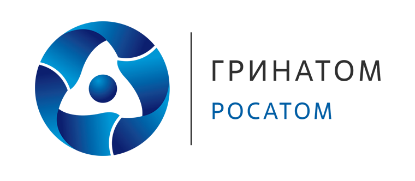 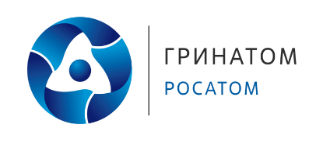 